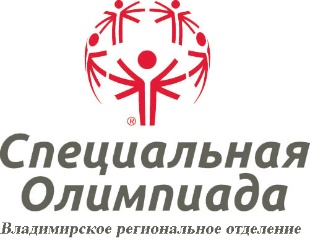 ЗАЯВКА НА УЧАСТИЕВ XI ОТКРЫТОМ ОБЛАСТНОМ ФЕСТИВАЛЕРУССКИХ НАРОДНЫХ ИГР «ЗАБАВА - 2020»К фестивалю допущено __________________________человекВрач______________________________________________________________МП			(подпись)					(ФИО, расшифровка)Директор учреждения______________________________________________МП					(подпись)			(ФИО, расшифровка)Руководитель – представительтворческого коллектива		____________________________________(подпись)			(ФИО, расшифровка)Дата и место проведения:30.09.20 г. , Суздаль, «Парк 950-летия г. СуздаляНаименование учреждения:Название творческого коллектива:№ п/пФИО участникатворческого коллективаГод рожденияВиза врача12345678910